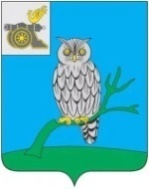 АДМИНИСТРАЦИЯ МУНИЦИПАЛЬНОГО ОБРАЗОВАНИЯ «СЫЧЕВСКИЙ РАЙОН»  СМОЛЕНСКОЙ ОБЛАСТИ Р А С П О Р Я Ж Е Н И Еот  15 февраля 2023 года № 82-рОб установлении размера платы, взимаемой с родителей (законных представителей) за присмотр и уход за детьми, осваивающими образовательные программы дошкольного образования в муниципальных   образовательных учреждениях на территории муниципального образования «Сычевский район» Смоленской области на 2023 год  В соответствии со статьей 65 Федерального закона от 29.12.2012                         № 273-ФЗ «Об образовании в Российской Федерации», на основании постановлений  Администрации Смоленской области от 15.02.2023 № 49                    «О внесении изменений в постановление Администрации Смоленской области от 18.04.2014 № 284», от 15.02.2023 № 50 «О внесении изменений                                 в постановление Администрации Смоленской области от 30.05.2017 № 351»,1. Установить размер платы, взимаемой с родителей (законных представителей) за присмотр и уход за детьми, осваивающими образовательные программы дошкольного образования в муниципальных   образовательных учреждениях в следующем размере:1.1. в муниципальных дошкольных образовательных учреждениях для детей в возрасте от 1 до 3 лет – 123,36 (Сто двадцать три) рубля 36 копеек                       в день за одного ребенка;1.2. в муниципальных дошкольных образовательных учреждениях для детей в возрасте от 3 до 7 лет – 145,27 (Сто сорок пять) рублей 27 копеек в день за одного ребенка.2. Признать утратившим силу распоряжение Администрации муниципального образования «Сычевский район» Смоленской области                    от 24.01.2022 г. года  № 26-р  «Об установлении размера платы, взимаемой                      с родителей (законных представителей) за присмотр и уход за детьми, осваивающими образовательные программы дошкольного образования                          в муниципальных образовательных учреждениях на территории муниципального образования «Сычевский район» Смоленской области». 3. Настоящее распоряжение вступает в силу со дня обнародования путем размещения на официальном сайте Администрации муниципального образования «Сычевский район» Смоленской области.4. Контроль за исполнением настоящего распоряжения возложить                     на заместителя Главы муниципального образования «Сычевский район» Смоленской области Т.П. Васильеву.И.о. Главы муниципального образования «Сычевский район» Смоленской области                      	 	     К.Г. Данилевич